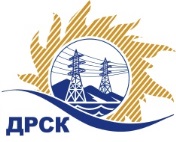 Акционерное Общество«Дальневосточная распределительная сетевая  компания»Протокол заседания Закупочной комиссии по вскрытию поступивших конвертовг. БлаговещенскСпособ и предмет закупки: открытый электронный запрос цен на право заключения Договора на выполнение работ:  Мероприятия по строительству и реконструкции объектов для технологического присоединения потребителей (в том числе ПИР) на территории филиала «ПЭС» (с. Абрамовка)Закупка № 2168 р. 2.1.1.Плановая стоимость закупки: 730 260,00 рублей без учета НДС (861 706,80 руб. с учетом НДС).ПРИСУТСТВОВАЛИ: члены постоянно действующей Закупочной комиссии АО «ДРСК» 2 уровняИнформация о результатах вскрытия конвертов:В адрес Организатора закупки поступило 2 (две) заявки  на участие в закупке, с которыми были размещены в электронном виде на Торговой площадке Системы www.b2b-energo.ru.Вскрытие конвертов было осуществлено в электронном сейфе организатора запроса предложений на Торговой площадке Системы www.b2b-energo.ru автоматически.Дата и время начала процедуры вскрытия конвертов с предложениями участников: 11:06 (время местное) (было продлено на 2 ч., 8 мин., 20 cек.) 20.12.2016.Место проведения процедуры вскрытия конвертов с предложениями участников: Торговая площадка Системы www.b2b-energo.ruВ конвертах обнаружены предложения следующих участников запроса цен:Ответственный секретарь Закупочной комиссии 2 уровня АО «ДРСК»	М.Г. Елисееваисп.: Коврижкина Е.Ю.(4162) 397-208№ 789/УКС-В20.12.2016№п/пНаименование Участника закупки и его адресЦена предложения на участие в закупке без НДС, руб.1ООО «ЭДС»г. Уссурийск, Урицкого, 11АЦена: 723 000,00  руб. без учета НДС (853 140,00 руб. с учетом НДС). Срок выполнения работ: с момента заключения 2ООО «УЭМ»г. Уссурийск, ул. Штабского, 1Цена: 723 500,00  руб. без учета НДС (853 730,00  руб. с учетом НДС). 